Художественная литература о великой отечественной войне, рекомендованная для изучения в 8-9 классахЗдесь птицы не поют, Деревья не растут, И только мы к плечу плечо Врастаем в землю тут. Горит и кружится планета, Над нашей Родиною дым, И значит,         нам нужна одна победа,Одна на всех -       мы за ценой не постоим.Нас ждет огонь                      смертельный, И все ж бессилен он. Сомненья прочь,уходит в ночь                           отдельный, Десятый наш            десантный батальон.                              Булат Окуджава___________________________________________________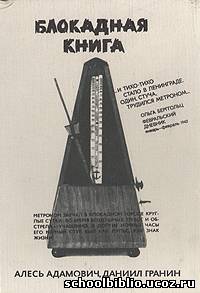 Адамович А., Гранин Д. Блокадная книгаДаниил Гранин назвал девятьсот дней блокады Ленинграда «эпопеей человеческих страданий». Документальная хроника основана на воспоминаниях и дневниках сотен ленинградцев, переживших блокаду.___________________________________________________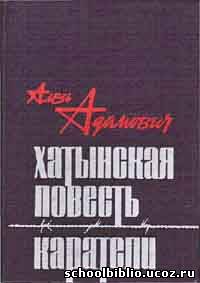 Адамович А. Хатынская повестьВ Белоруссии фашисты зверствовали как нигде: уничтожено более 9200 деревень, более чем в 600 из них убиты или сожжены почти все жители, спаслись единицы. «Хатынская повесть» написана на документальном материале. Она посвящена борьбе белорусских партизан. Один из них – Флера – вспоминает события прошедшей войны. ___________________________________________________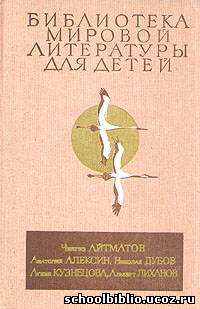 Айтматов Ч.Т. Ранние журавли Суровые годы Великой Отечественной войны. Далекий киргизский аул. Мужчины — на фронте. Герои повести — школьники. Лучшие, сильнейшие из них должны поднять заброшенные поля, дать хлеб фронту, семьям. И дети глубоко понимают это. Война стала суровым испытанием для подростков, но она не убила в них умение радоваться жизни, видеть прекрасное, делиться радостью с другими___________________________________________________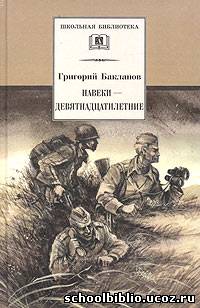 Бакланов Г. Навеки – девятнадцатилетние Эта книга о тех, кто не вернулся с войны, о любви, о жизни, о юности, о бессмертии. В книге параллельно повествованию идёт фоторассказ. «Людей, которые на этих фотографиях, - пишет автор, - я не встречал на фронте и не знал. Их запечатлели фотокорреспонденты и, может быть, это все, что осталось от них».___________________________________________________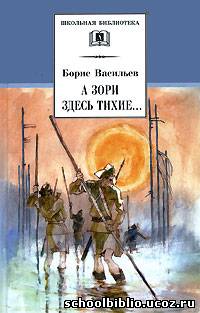 Васильев Б.Л. А зори здесь тихие... Это произведение – одно из самых пронзительных по своей лиричности и трагедийности произведений о войне. Светлые образы девушек – главных героинь повести, их мечты и воспоминания о любимых, создают разительный контраст с нечеловеческим лицом войны, которая никого не щадит.___________________________________________________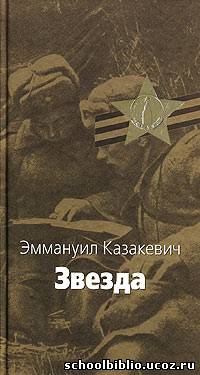 Казакевич Э. Звезда Это произведение создано на основе пережитого автором в боевом накале фронта, при виде страданий и гибели людей. Трагически-печальная и светлая повесть о группе дивизионных разведчиков звучит как откровение и проникает в души людей.___________________________________________________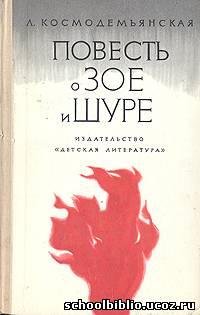 Космодемьянская Л.Т. Повесть о Зое и Шуре Дети Л.Т. Космодемьянской  погибли в борьбе с фашизмом, защищая свободу  и  независимость своего народа. О них она рассказывает в  повести . По книге можно день за днем проследить жизнь  Зои  и  Шуры   Космодемьянских , узнать их интересы, думы, мечты. ___________________________________________________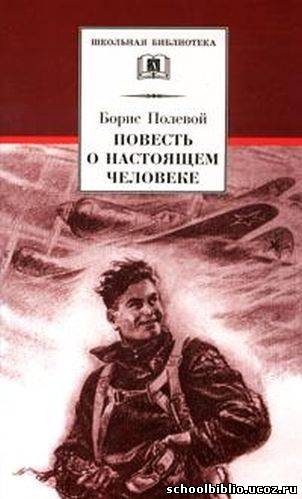 Полевой Б. Повесть о настоящем человеке «Повесть о настоящем человеке» — повесть Б. Н. Полевого 1946 года о советском летчике Мересьеве, который был сбит в бою Великой Отечественной войны. После тяжёлого ранения, врачи ампутировали ему обе ноги. Но он решил, что будет летать.___________________________________________________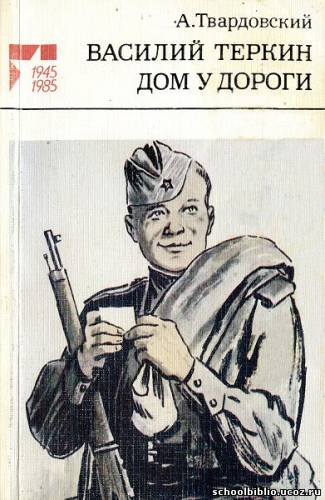 Твардовский А.Т. Василий Тёркин В глубоко правдивой, исполненной юмора, классически ясной по своей поэтической форме поэме «Василий Тёркин» А. Т. Твардовский создал бессмертный образ советского бойца. Это произведение стало ярким воплощением русского характера и общенародных чувств эпохи Великой Отечественной войны.___________________________________________________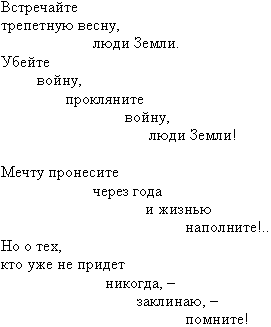 Рождественский Р. РеквиемПоэма Р. Рождественского посвящена «Памяти наших отцов и старших братьев, памяти вечно молодых солдат и офицеров Советской Армии, павших на фронтах Великой Отечественной войны». Строки поэмы разошлись на цитаты, их вспоминают, когда хотят по-настоящему веско высказать свои чувства, выразить благодарность павшим героям, подтвердить самим себе, что память жива. Ведь «это нужно не мёртвым, это надо живым».___________________________________________________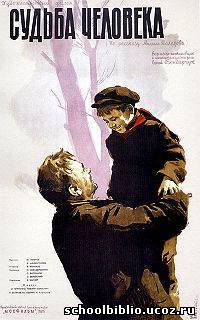 Шолохов А. Судьба человека Рассказ в рассказе  М.А. Шолохова «Судьба   человека» - это повествование о простом человеке на большой войне, который ценой потери близких, товарищей, своим мужеством, героизмом дал право на жизнь и свободу Родине. В образе Андрея Соколова сосредоточены черты русского национального характера.